CAÊN  BAÛN  THUYEÁTNHAÁT  THIEÁT  HÖÕU  BOÄ  TYØ  NAÏI  DAQUYEÅN  35Hoïc Xöù Thöù Ba Möôi Hai: NÔI CUÙNG MOÄT BÖÕA AÊN MAØ THOÏ QUAÙÑöùc Baïc-giaø-phaïm ôû trong vöôøn Caáp-coâ-ñoäc röøng Theä-ña thaønh Thaát-la-phieät, luùc ñoù ôû Bieân phöông trong moät tuï laïc lôùn coù moät tröôûng giaû vôùi loøng tin aân troïng ñaõ xaây caát moät truù xöù cho caùc sa moân, Baø-la- moân khaép boán phöông ñeán döøng nghæ vaø cuùng döôøng thöùc aên. Do Theá toân ôû thaønh Thaát-la-phieät hieän ñaïi thaàn bieán chieát phuïc ngoaïi ñaïo neân trôøi ngöôøi ñeàu hoan hæ, caùc ngoaïi ñaïo phaûi ra ñeán Bieân phöông trong ñoù coù saùu möôi ngoaïi ñaïo loä hình ñeán choã tröôûng giaû ôû trong tuï laïc ñoù noùi raèng: “OÂng ñöôïc phaùp lôïi”, tröôûng giaû hoûi: “Caùc vò laø ai?”, ñaùp laø ngöôøi xuaát gia, tröôûng giaû noùi: “Toâi xaây caát truù xöù naøy cho boán phöông sa moân, Baø-la-moân ñeán döøng nghæ, caùc vò haõy döøng nghæ ôû ñoù, toâi seõ cuùng döôøng thöùc aên”, caùc ngoaïi ñaïo naøy nghe roài lieàn ñeán truù xöù ñoù ôû ñeå ñöôïc tröôûng giaû cuùng döôøng. Luùc ñoù coù moät cö só tònh tín chôû haøng hoùa töø thaønh Thaát-la-phieät ñeán Bieân phöông buoân baùn, cuõng ñeán choã tröôûng giaû ôû trong tuï laïc ñoù gaëp luùc tröôûng giaû ñang cuùng döôøng cho caùc ngoa- ïi ñaïo, tröôûng giaû baûo cö só: “Haõy cuøng toâi ñeán cuùng döôøng thaéng phöôùc ñieàn”, cö só nghe noùi thaéng phöôùc ñieàn töôûng laø ñeä töû Phaät neân cuõng muoán ñeán ñaûnh leã, khi ñeán nôi môùi bieát laø ngoaïi ñaïo loä hình, nhöng khoâng theå ñoái dieän cheâ traùch lieàn ñöùng im laëng. Caùc ngoaïi ñaïo thoï thöïc xong roài trôû veà truù xöù, tröôûng giaû lieàn hoûi cö só: “Haù khoâng phaûi laø thaéng phöôùc ñieàn hay sao?”, cö só noùi: “Haït gioáng thì toát nhöng gieo xuoáng ruoäng xaáu coù soûi ñaù, ñaát pheøn neân cuoái cuøng khoâng thu hoaïch ñöôïc gì. Ngoaïi ñaïo loä hình khoâng bieát xaáu hoå vaø thöôøng chaáp chaët aùc kieán”, tröôûng giaû hoûi: “Ngoaøi phaùi ngoaïi ñaïo naøy coøn coù phöôùc ñieàn thuø thaéng hôn sao?”, cö só noùi: “Coù, ñoù laø caùc ñeä töû Thanh vaên cuûa Nhö lai ñaïi sö”,tröôûng giaû noùi: “Neáu caùc vò aáy ñeán ñaây toâi seõ cuùng döôøng”. Cö só nghe roài ghi nhôù trong loøng, sau khi buoân baùn haøng hoùa xong lieàn trôû veà thaønh Thaát-la-phieät, sau khi giao haøng ôû chôï xong cö só lieàn ñeán trong röøng Theä-ña. Luùc ñoù OÂ-ba-nan-ñaø ñang ñöùng ôû cöûa ngoû cuûa röøng Theä-ña thaáy cö só töø xa ñi ñeán lieàn voàn vaû thaêm hoûi: “Gaàn ñaây kinh doanh buoân baùn coù khaù khoâng?”, cö só ñaùp: “Gaàn ñaây toâi ñeán moät tuï laïc ôû Bieân phöông buoân baùn, nôi ñoù coù moät tröôûng giaû xaây caát moät truù xöù cho boán phöông Sa moân, Baø-la-moân ñeán döøng nghæ vaø cuùng döôøng thöùc aên. OÂng aáy raát ngöôõng moä caùc ñeä töû cuûa Phaät”, OÂ-ba-nan-ñaø nghe roài lieàn suy nghó: “Ñöøng ñeå cho caùc Haéc-baùt nghe bieát ñöôïc vieäc naøy”, nghó roài lieàn noùi vôùi cö só: “Taïi sao cö só laïi noùi vôùi toâi vieäc ñoù, oâng cho toâi laø ngöôøi khoâng tu taäp thieàn tö, khoâng sieâng naêng ñoäc tuïng, chæ nghó ñeán y thöïc hay sao?”, cö só nghe roài lieàn suy nghó: “OÂ-ba-nan-ñaø laø moät trong nhöõng ngöôøi tham lam khoâng bieát nhaøm ñuû treân theá gian naøy, vaäy maø vöøa nghe ta noùi ñeán vieäc naøy lieàn cheâ traùch huoáng chi caùc ñaïi ñöùc khaùc”, nghó nhö vaäy neân cö só khoâng ñeán noùi cho caùc Bí-soâ bieát maø caùo töø ra veà. Sau khi cö só ra veà OÂ-ba-nan-ñaø lieàn ñeán noùi vôùi Luïc chuùng: “trong moät tuï laïc ôû Bieân phöông coù moät tröôûng giaû tín taâm xaây caát moät truù xöù cho boán phöông sa moân, Baø-la-moân ñeán döøng nghæ vaø cuùng thöùc aên. Chuùng ta neân ñeán ñoù thoï cuùng döôøng cuûa tröôûng giaû”, noùi roài caû saùu ngöôøi cuøng ñeán choã tröôûng giaû ôû Bieân phöông. Ñeán nôi lieàn chuùc cho tröôûng giaû ñöôïc khoâng bònh soáng laâu, tröôûng giaû hoûi: “Caùc vò laø ai?”, ñaùp: “Chuùng toâi laø ñeä töû cuûa Phaät Theá toân”, tröôûng giaû noùi: “Laâu nay toâi mong moõi ñöôïc gaëp Phaät vaø Thaùnh chuùng, nay caùc vò ñeán thaät xöùng vôùi boån taâm. Tröôùc ñaây toâi coù xaây caát moät truù xöù cho boán phöông Sa moân, Baø-la-moân ñeán döøng nghæ vaø cuùng döôøng thöùc aên, caùc vò haõy ñeán ñoù”, Luïc chuùng hoûi: “ÔÛ ñoù coù ngoïa cuï ngoài naèm khoâng?”, tröôûng giaû noùi: “Tröôùc kia khoâng coù nhöng nay toâi seõ cho chôû ñeán”. Luùc ñoù caùc ngoaïi ñaïo loä hình ñeàu ñi ra ngoaøi giaùo hoùa tìm choã naøo toát hôn, chæ ñeå laïi moät ngöôøi coi giöõ truù xöù, ngöôøi naøy thaáy Luïc chuùng vaøo nhaø lieàn noùi: “Sa moân Thích töû sao laïi ñeán ñaây, nhaø naøy khoâng phaûi laø truù xöù cuûa caùc vò”, Luïc chuùng noùi: “Vaäy choã naøy laø truù xöù cuûa ngöôi chaéc?, neáu ngöôi im laëng thì coù theå cho ngöôi ôû, nay ngöôi môû mieäng noùi thì phaûi bò trò phaït”, ngoaïi ñaïo nghe roài lieàn suy nghó: “Hoï coù saùu ngöôøi, ta chæ coù moät mình laøm sao ñoái ñòch laïi hoï, ta neân traùnh ñi chôù ñeå bò nhuïc”. Luïc chuùng ôû trong truù xöù naøy haèng ngaøy ñeán nhaø tröôûng giaû thoï thöïc, sau ñoù tröôûng giaû coù vieäc caàn phaûi ñeán thoân khaùc neân noùi vôùi luïc chuùng: “Toâi coù chuùt vieäc caàn qua ñeán thoân kia, caùc vò cöù ñeán nhaø toâi thoï thöïc nhö thöôøng ngaøy”,Tröôûng giaû daën baûo ngöôøi nhaø roài ñi. Khi ñeán nhaø tröôûng giaû thoï thöïc, OÂ-ñaø-di noùi vôùi OÂ-ba-nan-ñaø: “Tröôûng giaû ñi roài, chuùng ta khoâng caàn phaûi laøm ra veû moâ phaïm nöõa, haõy buoâng thaû oai nghi cho thoaûi maùi”, OÂ-ba-nan-ñaø baèng loøng. Luùc ñoù caùc ngöôøi nöõ ñeán daâng cuùng thöùc aên, Luïc chuùng noùi vôùi nhau: “Haõy nhìn caùc ngöôøi nöõ naøy, maét, tai, muõi mieäng… thaûy ñeàu ñoan chaùnh, coù theå thoï duïng ñöôïc”, caùc ngöôøi nöõ nghe roài xaáu hoå boû vaøo trong nhaø, ñôïi Luïc chuùng aên xong môùi ra thu doïn. Sau khi xong vieäc tröôûng giaû lieàn trôû veà hoûi ngöôøi nhaø coù cuùng döôøng thöùc aên ñaày ñuû khoâng, ngöôøi nhaø noùi: “Caàn gì phöôùc ñieàn xaáu xa nhö theá”, tröôûng giaû hoûi roõ nguyeân do, ngöôøi nhaø noùi: “Nhöõng keû si cuoàng, phöôøng haùt xöôùng… duø coù noùi nhöõng lôøi thoâ bæ cuõng khoâng baèng nhöõng lôøi thoát ra töø thaéng phöôùc ñieàn cuûa oâng”, thaáy Tröôûng giaû khoâng tin neân ngöôøi nhaø noùi: “Neáu oâng khoâng tin thì haõy töï xeùt nghieäm seõ roõ”, Tröôûng giaû nghe roài lieàn suy nghó: “Ta cuõng neân tuï xeùt nghieäm ñeå hieåu roõ thöïc hö”. Vaøi ngaøy sau tröôûng giaû ñeán noùi vôùi luïc chuùng: “Toâi nay cuõng coøn chuùt vieäc caàn phaûi ñi ñeán thoân kia, caùc vò cöù ñeán nhaø toâi thoï thöïc nhö thöôøng ngaøy”. Sau ñoù tröôûng giaû aån trong caên phoøng beân caïnh theo doõi Luïc chuùng qua moät loã nhoû, thaáy khi ngöôøi nöõ ra daâng cuùng thöùc aên thì Luïc chuùng treâu choïc: “Haõy nhìn ngöôøi nöõ naøy, dung maïo ñoan nghieâm, mi daøi thanh tuù, daùng veû hôïp ñoä coù theå aùi nieäm…”, tröôûng giaû nghe roài lieàn suy nghó: “Hoï quaû thaät khoâng phaûi thaéng phöôùc ñieàn, nhöng ta khoâng neân caét ñöùt söï cuùng döôøng, ta neân laäp phöông tieän khieán hoï töï boû ñi”. Nghó roài saùng hoâm sau tröôûng giaû cho bôùt moät caùi baùnh, qua ngaøy thöù hai laïi bôùt theâm moät caùi baùnh, cöù nhö vaäy giaûm bôùt daàn ñeán khi chæ coøn baùnh ñoû nöôùc chua, Luïc chuùng noùi vôùi nhau: “AÅm thöïc ñaõ heát, chuùng ta döùt taâm hy voïng roài neân ñi thoâi”. Tröôùc khi ñi Luïc chuùng ñuoåi ngoaïi ñaïo coi giöõ truù xöù: “Chuùng ta bò ñoaïn tuyeät thöùc aên ngon ñeáu laø do ngöôi, ngöôi haõy rôøi khoûi choã naøy”. Ngoaïi ñaïo naøy ñaønh phaûi rôøi khoûi truù xöù du haønh tình côø gaëp laïi caùc ngoaïi ñaïo ñoàng moân, caùc ngoaïi ñaïo ñoù lieàn hoûi: “Chuùng ta baûo ngöôi ôû laïi coi giöõ truù xöù, tai sao laïi du haønh?”, ñaùp: “Nhoùm Luïc chuùng ñuoåi toâi ñi”, caùc ngoaïi ñaïo noùi: “Chuùng ta coù saùu möôi ngöôøi haù chòu thua nhoùm Luïc chuùng hay sao, chuùng ta neân ñaùnh chuùng cho ñaõ tay roài ñuoåi chuùng ñi “, vò thöôïng toïa cuûa caùc ngoaïi ñaïo noùi: “Khi naøo toâi noùi haønh ñoäng thì caùc vò cöù möôøi ngöôøi troùi laáy moät ngöôøi, ñaùnh cho nhöø töû roài keùo ra ngoaøi”. Taát caû ngoaïi ñaïo cuøng vaøo thoân ñeán nhaø tröôûng giaû hoûi: “OÂng xaây caát truù xöù voán cho ai?”, ñaùp: “Toâi xaây caát truù xöù voán khoâng vì rieâng ai, boán phöông coù ai ñeán ñeàu ñöôïc ôû vaø ñöôïc cuùng döôøng”, ngoaïi ñaïo noùi: “Taâm oâng bình ñaúng khoângcoù thieân vò ai”, noùi roài cuøng ñi ñeán truù xöù ñeå gaëp luïc chuùng. Vöøa ñeán lieàn noùi: “Naøy sa moân Thích töû, ñaây khoâng phaûi laø truù xöù cuûa ngöôi, phaûi ñi ra mau, khoâng ñöôïc ôû trong ñaây nöõa, neáu khoâng ñi ra chuùng ta seõ haï ñoäc thuû”, OÂ-ba-nan-ñaø noùi: “Naøy ngoaïi ñaïo, neáu ñaây khoâng phaûi laø truù xöù cuûa chuùng ta thì laø truù xöù cuûa caùc ngöôi chaéc?”. Vò thöôïng toïa cuûa ngoaïi ñaïo noåi giaän lieàn ra lònh haønh ñoäng, caùc ngoaïi ñaïo cöù möôøi ngöôøi baét troùi laáy moät ngöôøi ñaùnh cho ñaõ tay. Nan-ñaø noùi: “Caùc cuï thoï phaûi töï baûo veä tai maét cuûa mình ñöøng ñeå bò ñaùnh muø maét khieán caùc ñoàng phaïm haïnh cheâ cöôøi”, noùi roài quay sang noùi vôùi caùc ngoaïi ñaïo: “Caùc vò coù ñaùnh thì ñaùnh ôû vai, caùnh tay, löng hay baép chaân”. Caùc ngoaïi ñaïo ñaùnh ñaõ roài tay chaân ñeàu eâ aåm neân döøng tay, luùc ñoù Xieån-ñaø lieàn ra lònh: “Naøy caùc cuï thoï, giôø tôùi phieân chuùng ta haønh ñoäng”. Luïc chuùng ñeàu laø ngöôøi coù söùc maïnh vaø bieát voõ ngheä, tay phaûi ñaùnh ngaõ naêm ngoaïi ñaïo, tay traùi quaät ngaõ naêm ngoaïi ñaïo roài duøng gaäy hoaëc tay chaân ñaùnh ñaù caùc ngoaïi ñaïo nhöø töû. OÂ-ñaø-di noùi: “Caùc cuï thoï neân hoä toäi caên baûn, ñöøng gieát cheát hoï maø phaïm toäi Ba-la-thò-ca”. Luïc chuùng ñaùnh nhöø töû roài xoâ caùc ngoaïi ñaïo ra ngoaøi, A-thuyeát-ca noùi: “Naøy caùc cuï thoï, chuùng ta chieán thaéng hay laø laøm nhuïc Taêng ñoà?, chuùng ta neân trôû veà thaønh Thaát- la-phieät”. Luùc ñoù ôû phöông nam coù moät luaän sö ngoaïi ñaïo teân laø Loâ-ca- du-ña laäp thuyeát khoâng coù ñôøi sau, muoán tìm ngöôøi luaän nghò neân ñi ñeán thaønh Thaát-la-phieät vaøo trong röøng Theä-ña gaëp toân giaû Kieàu-traàn-nhö noùi raèng: “Naøy Bí-soâ, toâi ñaõ töøng hoïc ít hoïc nghieäp nôi thaày toâi, nay toâi muoán cuøng oâng laäp luaän”, toân giaû noùi: “Naøy Baø-la-moân, oâng haõy luaän nghò vôùi nhöõng ngöôøi thích luaän nghò vì ngoân ñaøm naøy khoâng phaûi laø ñieàu toâi öa thích”. Sau ñoù Baø-la-moân ñi ñeán choã caùc ñaïi ñöùc nhö toân giaû Maõ thaéng, Hieàn thieän, Ñaïi danh… ñeå caàu luaän nghò nhöng ñeàu bò khöôùc töø. Cuoái cuøng ñeán choã toân giaû Xaù-lôïi-töû muoán cuøng toân giaû laäp luaän, toân giaû nghe roài lieàn suy nghó: “Ta haõy quaùn xem ngöôøi naøy coù thieän caên khoâng”, lieàn quaùn bieát coù chuùt thieän caên, laïi quaùn bieát mình ñoä ñöôïc, laïi quaùn bieát coù caùc höõu tình khaùc cuõng ñöôïc giaùo hoùa, laïi quaùn bieát saùu ngaøy sau môùi laø thôøi gian thích hôïp. Quaùn bieát roài lieàn cuøng Baø-la-moân naøy suoát trong saùu ngaøy chæ laäp chuùt ít luaän toâng, coøn caùc nghóa vi dieäu khaùc ñôïi ñeán ngaøy thöù baûy. Ñeán ngaøy thöù baûy xa gaàn ñeàu nghe bieát tin: Luaän sö ngoaïi ñaïo ôû phöông nam chuû tröông khoâng coù ñôøi sau, ñeán röøng Theä-ña khích luaän vôùi toân giaû Xaù-lôïi-töû trong saùu ngaøy qua khoâng coù hôn thua. Vì theá vaøo ngaøy thöù baûy ñeàu ñeán tuï taäp ôû choã khích luaän ñeå bieát keát quaû cuoái cuøng ai thaéng ai thua coù ñeán traêm ngaøn vaïn öùc höõu tình. Luùc ñoù toân giaû Xaù-lôïi-töû bieát chuùng höõu tình ñaõ taäp hoïp vaø quaùnbieát thôøi cô ñaõ ñeán lieàn duøng luaän nghóa thaâm dieäu ñeå haøng phuïc vò luaän sö kia khieán khoâng noùi ñöôïc lôøi naøo. Luaän sö naøy bò khuaát phuïc roài taâm sanh kính tín chaép tay cung kính baïch raèng: “Ñaïi ñöùc, con nguyeän ñöôïc ôû trong phaùp luaät kheùo giaûng noùi naøy xuaát gia thoï vieân cuï, thaùnh taùnh Bí-soâ ôû choã Theá toân tu taäp phaïm haïnh”. Toân giaû Xaù-lôïi-töû cho ngoaïi ñaïo naøy xuaát gia vaø thoï vieân cuï roài daïy phaùp thöùc cuûa vò Bí-soâ, Bí-soâ naøy chuyeân taâm tu taäp ñoaïn tröø caùc phieàn naõo, chöùng A-la-haùn, ba minh, saùu thoâng, ñuû taùm giaûi thoaùt, ñöôïc nhö thaät tri: sanh töû ñaõ heát, phaïm haïnh ñaõ laäp, vieäc neân laøm ñaõ laøm xong, khoâng coøn thoï thaân sau. Taâm khoâng chöôùng ngaïi nhö tay naém hö khoâng, nhö dao caét muøi thôm, yeâu gheùt khoâng khôûi, xem vaøng vaø ñaát nhö nhau khoâng khaùc, taát caû danh lôïi ñeàu xaû boû, Thích Phaïm chö thieân thaûy ñeàu cung kính. Luùc ñoù ñaïi chuùng ñeàu sanh taâm hi höõu noùi raèng: “Vò luaän sö naøy laø ngöôøi voâ ñòch nhöng toân giaû Xaù-lôïi-töû duøng voâ ngaïi bieän taøi haøng phuïc ñöôïc, laïi cho xuaát gia thoï cuï giôùi chuyeân taâm tu taäp vaø ñöôïc chöùng A-la-haùn”. Ñaïi chuùng caøng kính tin boäi phaàn, toân giaû Xaù-lôïi-töû lieàn quaùn theo yù nhaïo tuøy mieân giôùi taùnh sai bieät cuûa ñaïi chuùng xöùng vôùi caên cô noùi phaùp khieán cho möôøi hai öùc höõu tình hoaëc ñöôïc phaùp Noaõn, Ñaûnh, Nhaãn, Theá ñeä nhaát; hoaëc chöùng quaû döï löu, Nhaát lai, Baát lai, hoaëc xuaát gia cuoái cuøng chöùng quaû A-la-haùn; hoaëc phaùt taâm thinh vaên, hoaëc phaùt taâm Ñoäc giaùc, hoaëc phaùt taâm voâ thöôïng boà ñeà, quy y Tam baûo. Saùng hoâm ñoù toân giaû Xaù-lôïi-töû haøng phuïc ñöôïc ngoaïi ñaïo thì sau böûa aên Luïc chuùng trôû veà ñeán trong vöôøn Caáp, caùc Bí-soââ thaáy luïc chuùng trôû veà lieàn thaêm hoûi vaøi caâu roài noùi: “Caùc cuï thoï baïc phöôùc khoâng thaáy ñöôïc moät söï vieäc troïng ñaïi, ñoù laø toân giaû Xaù-lôïi-töû vöøa haøng phuïc ñöôïc moät ngoaïi ñaïo luaän sö ôû phöông Nam khieán cho vò aáy boû tuïc xuaát gia cuoái cuøng chöùng quaû A-la-haùn vaø haøng öùc höõu tình ñeàu ñaéc phaùp hoaëc chöùng quaû hoaëc phaùt taâm”. Luïc chuùng nghe roài lieàn noùi: “Naøy caùc cuï thoï, vieäc ñoù chöa phaûi laø hi höõu, vì sao, vì toân giaû Xaù-lôïi-töû laø Ñaïi phaùp töôùng thöù hai trôï giuùp Theá toân chuyeån phaùp luaân, haøng phuïc ñöôïc ngoaïi ñaïo laø leõ ñöông nhieân; neáu toân giaû Xaù-lôïi-töû thua cuõng coùn coù ñaïi sö moät beân trôï giuùp, nhöng vieäc laøm cuûa chuùng toâi vöøa qua môùi thaät laø hi höõu, vì saùu ngöôøi chuùng toâi ñaõ haøng phuïc ñöôïc saùu möôi ngoaïi ñaïo”. Caùc Bí-soâ hoûi: “Haøng phuïc nhö theá naøo?”, ñaùp: “Thuaàn duøng boång thuaät (ñaùnh baèng gaäy goäc) vaø duøng thaân noùi phaùp”, caùc Bí-soâ hoûi: “Vaäy hoï coøn soáng hay cheát?”, ñaùp: “Luùc ñoù thì coøn soáng nhöng baây giôø thì khoâng bieát soáng cheát theá naøo”, caùc Bí-soâ nghe roài ñeàu cheâ traùch: “Taïi sao Bí-soâ laïi laøm vieäc cöïc aùc nhö vaäy, ñaùng leõ phaûi xaáu hoå, vaäy maø coøn buoâng lung kieâu ngaïo”. Caùc Bí-soâñem vieäc naøy baïch Phaät, Phaät do nhaân duyeân naøy nhoùm hoïp caùc Bí-soâ… cho ñeán caâu: … Nôi Tyø-naïi-da cheá hoïc xöù naøy cho caùc Bí-soâ nhö sau: “Neáu laïi coù Bí-soâ ôû truù xöù cuûa ngoaïi ñaïo, ñöôïc nguû qua moät ñeâm vaø aên moät böõa côm, neáu thoï duïng nöõa thì phaïm Ba-daät-ñeå-ca”.Thôøi gian sau cö só tín taâm laïi mang haøng hoùa ñeán choã tröôûng giaû trong tuï laïc tröôùc kia, luùc ñoù tröôûng giaû vaãn coøn cuùng döôøng cho caùc ngoaïi ñaïo loä hình, oâng baûo cö só cuøng oâng tuøy hæ cuùng döôøng cho thaéng phöôùc ñieàn, cö só töôûng thaéng phöôùc ñieàn maø oâng noùi laø ñeä töû Thinh vaên cuûa Phaät neân ñeán, khoâng ngôø laïi laø ngoaïi ñaïo loä hình, nhöng khoâng theå ñoái dieän noùi lôøi gì. Sau khi caùc ngoaïi ñaïo aên xong ra veà cö só môùi noùi vôùi tröôûng giaû: “Thaéng phöôùc ñieàn vaãn la ñeä töû Thanh vaên cuûa Theá toân”, Tröôûng giaû nghe roài lieàn noùi: “OÂng ñöøng noùi tôùi caùc vò aáy nöõa, toâi khoâng muoán nghe huoáng laø muoán gaëp”, cö só hoûi: “Caùc vò ñaõ ñeán roài sao?”, ñaùp: “Ñaõ ñeán”, laïi hoûi: “Ñoù laø nhöõng vò naøo?”, ñaùp: “Chính laø Luïc chuùng Bí-soâ”, laïi hoûi: “Caùc vò ñoù ñeán ñaõ laøm vieäc xaáu gì?”, tröôûng giaû lieàn ñem söï vieäc tröôùc ñoù keå laïi, cö só noùi: “OÂng ôû trong bieån caû ñaõ laáy nhaàm löu ly giaû roài”, tröôûng giaû nghe roài lieàn hoûi: “Theá toân coøn coù ñeä töû toát hay sao?”, ñaùp: “Coù raát nhieàu, ñoù laø toân giaû Xaù-lôïi-töû, Ñaïi Muïc- kieàn-lieân… neáu oâng gaëp ñöôïc seõ khôûi taâm tín kính vaø ñöôïc vieäc chöa töøng coù”, tröôûng giaû noùi: “Neáu caùc vò aáy ñeán ñaây, toâi seõ cuùng döôøng”, cö só nghe roài lieàn suy nghó: “Ngaøy trôû veà ta seõ baïch vôùi Theá toân”. Sau khi mua baùn xong haøng hoùa, cö só lieàn trôû veà thaønh Thaát-la-phieät, saép ñaët moïi vieäc xong lieàn ñeán choã Phaät ñaûnh leã roài baïch Phaät: “Theá toân, taïi tuï laïc  ôû Bieân phöông coù moät tröôûng giaû xaây caát moät truù xöù  cho boán phöông Sa moân, Baø-la-moân ñeán duøng nghæ vaø cuùng döôøng thöùc aên. OÂng ta raát kính ngöôõng ñeä töû cuûa Theá toân, xin Theá toân thöông xoùt cho Bí-soâ ñeán ñoù giaùo hoùa ñeå toaïi loøng tín kính cuûa hoï”, Theá toân im laëng nhaän lôøi, cö só bieát theá toân ñaõ nhaän lôøi roài lieàn kính leã roài ra veà. Luùc ñoù Theá toân suy nghó: “Vò naøo coù tuùc duyeân vôùi Tröôûng giaû vaø quyeán thuoäc cuøng moïi ngöôøi trong tuï laïc ñoù”, lieàn quaùn bieát chæ coù cuï thoï Xaù-lôïi-töû coù tuùc duyeân coù theå giaùo hoùa ñöôïc hoï. Quaùn bieát roài Theá toân lieàn baûo toân giaû Xaù-lôïi-töû: “Thaày haõy ñeán trong tuï laïc ôû Bieân phöông ñeå ñoä tröôûng giaû  cuøng quyeán thuoäc vaø moïi ngöôøi ôû nôi ñoù”. Toân giaû vaâng  lôøi Phaät daïy, cuøng naêm traêm Bí-soâ ñi ñeán choã tröôûng giaû   trong   tuï  laïc ñoù , Tröôûng giaû lieàn ñeán choã toân giaû Xaù-lôïi-töû ñaûnh leã roài ngoài moät beân, toân giaû vì tröôûng giaû noùi dieäu phaùp chæ daïy ñöôïc lôïi hæ roài im laëng. Tröôûng giaû chaép tay baïch raèng: “Cuùi xin ñaïi ñöùc vaø ñaïi chuùng thöông xoùt saùng mai ñeán nhaø con thoï thöïc”, toân giaû im laëng nhaän lôøi, tröôûng giaûbieát toân giaû ñaõ nhaän lôøi lieàn kính leã roài ra veà. Veà ñeán nhaø ngay trong ñeám aáy tröôûng giaû lo lieäu ñaày ñuû caùc moùn aên thöôïng dieäu, trôøi vöøa saùng lieàn traûi toøa ñeå nöôùc röûa chaân… roài baûo söù giaû ñeán baïch toân giaû: “Thöùc aên ñaõ lo lieäu xong, xin Thaønh giaû bieát thôøi”. Toân giaû Xaù-lôïi-töû saùng sôùm cuøng Ñaïi chuùng ñaép y mang baùt ñeán nhaø tröôûng giaû ngoài vaøo choã ngoài, tröôûng giaû thaáy Ñaïi chuùng ñaõ an toïa lieàn daâng cuùng thöùc aên thöôïng dieäu cho Ñaïi chuùng ñöôïc no ñuû… cho ñeán caâu tröôûng giaû thænh toân giaû noùi phaùp, toân giaû noùi: “Neáu muoán nghe phaùp phaûi choïn moät nôi thoaùng maùt roäng raõi, traûi nhieàu choã ngoài roài ñaùnh troáng thoâng baùo cho moïi ngöôøi ñeàu bieát: Saùng mai coù toân giaû Xaù-lôïi-töû tuyeân döông dieäu phaùp, caùc vò haõy tuï taäp ñeán nghe”, chæ daãn cho tröôûng giaû roài toân giaû lieàn noùi keä:“Ngöôøi ñaõ laøm boá thí, Chaéc chaén ñöôïc nghóa lôïi. Neáu vì vui neân thí,Sau seõ ñöôïc an laïc”.Toân giaû noùi keä roài lieàn cuøng Ñaïi chuùng trôû veà truù xöù taïm nghæ, luùc ñoù tröôûng giaû y theo lôøi daïy cuûa toân giaû maø laøm. Saùng hoâm sau, toân giaû cuøng Ñaïi chuùng duøng tieåu thöïc xong lieàn ñeán choã phaùp traøng leân baûo taøo an toïa, luùc ñoù ñaõ coù voâ löôïng traêm ngaøn höõu tình vaân taäp ñeán ñeå nghe dieäu phaùp. Toân giaû quaùn bieát yù nhaïo tuøy mieân giôùi taùnh sai bieät uûa ñaïi chuùng xöùng caên cô noùi phaùp khieán cho tröôûng giaû cuøng quyeán thuoäc vaø traêm ngaøn chuùng höõu tình hoaëc ñöôïc boán thieän caên, hoaëc chöùng boán Thaùnh quaû cho ñeán tuøy duyeân phaùt taâm ba loaïi boà ñeà quy y Tam baûo. Luùc ñoù toân giaû vì noùi phaùp cho ñaïi chuùng quaù laâu neân löng phaùt bònh phong, laïi qua giôø ngoï khoâng theå thoï thöïc ñöôïc, tröôûng giaû lieàn thænh toân giaû cuøng ñaïi chuùng ôû laïi laâu hôn ñeå hoï cuùng döôøng töù söï, toân giaû noùi: “Tröôùc kia do oâng laøm duyeân neân Phaät ñaõ cheá giôùi, nay toâi phaûi ra ñi”. Luùc ñoù toân giaû bò bònh laïi ñoaïn thöïc neân söùc caøng yeáu, gaéng göôïng cuøng ñai chuùng trôû veà thaønh Thaát-la-phieät. Veà ñeán nôi caùc Bí-soâ lieàn hoûi thaêm ñi ñöôøng coù an khoâng, caùc ñeä töû cuûa toân giaû noùi: “Cuõng an maø cuõng khoâng an”, caùc Bí-soâ hoûi nguyeân nhaân, lieàn ñaùp: “OÂ-ba-ñaø-di cuûa toâi ñaõ teá ñoä ñöôïc moïi ngöôøi ôû tuï laïc ñoù, ñaây laø ñieàu an laïc, nhöng vì thuyeát phaùp quaù laâu neân löng phaùt bònh phong, moät ngaøy khoâng aên laïi laën loäi ñöôøng xa, söùc khoûe caøng yeáu. Ñaây laø ñieàu khoâng an laïc”. Caùc Bí-soâ nghe roài lieàn ñem vieäc naøy baïch Phaät, Phaät noùi: “Töø nay cho pheùp caùc Bí-soâ ñöôïc mang theo voõng ñeå töï an nghæ vaø ôû choã thí moät böõa aên neân tröø nhaân duyeân bònh”. Luùc ñoù Theá toân khen ngôïi ngöôøi trì giôùi… roài baûo caùc Bí-soâ: Tröôùc kia laø saùng cheá, baây giôø laø tuøy khai, neân noùi laïihoïc xöù naøy nhö sau: “Neáu laïi coù Bí-soâ ôû truù xöù ngoaïi ñaïo, ñöôïc nguû qua moät ñeâm vaø aên moät böõa côm, tröø nhaân duyeân b nh, neáu thoï duïng quaù thì phaïm Ba-daät-ñeå-ca”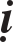 Neáu laïi coù Bí-soâ laø chæ cho Luïc chuùng. Truù xöù ngoaïi ñaïo laø thí chuû ñem truù xöù cho ngoaïi ñaïo ôû tröôùc.Trong hoïc xöù naøy töôùng phaïm nhö theá naøo?Neáu Bí-soâ ôû truù xöù khaùc ñaõ thoï moät böõa aên, neáu nguû qua moät ñeâm nöõa thì phaïm AÙc-taùc, neáu thoï thöùc aên nöõa thì phaïm Ñoïa. Neáu nguû ñeâm ôû choã naøy maø aên ôû choã khaùc, khi nguû phaïm AÙc-taùc, khi aên khoâng phaïm. Neáu nguû ñeâm ôû choã khaùc coøn aên ôû ñaây thì khi nguû khoâng loãi, khi aên phaïm Ñoïa. Neáu nguû ñeâm ôû choã khaùc vaø aên ôû choã khaùc, taïm thôøi ñeán ñaây thì khoâng phaïm. Neáu nôi ñaây coù nhieàu ngöôøi coäng taùc hoaëc thí chuû môøi ôû laïi hoaëc truù xöù naøy do baø con xaây caát thì aên quaù moät böõa khoâng phaïm. Khoâng phaïm nöõa laø ngöôøi phaïm ban ñaàu hoaëc si cuoàng taâm loaïn bò thoáng naõo böùc baùch.Hoïc Xöù Thöù Ba Möôi Ba: THOÏ THÖÏC QUAÙ BA BAÙTPhaät ôû trong vöôøn Caáp-coâ-ñoäc röøng Theä-ña thaønh Thaát-la-phieät, luùc ñoù ôû phöông baéc coù moät ñaïi thöông chuû ñeán döøng nghæ ôû ngoaøi thaønh, Luïc chuùng nghe tin lieàn noùi vôùi nhau: “ÔÛ phöông Baéc coù moät ñaïi thöông chuû ñeán döøng nghæ ôû ngoaøi thaønh, chuùng ta neân ñeán xem coù theå khuyeán hoùa ñöôïc chuùt gì chaêng. Neáu ñeán ñoù thöông chuû môøi aên, chuùng ta neân noùi laø ñaõ coù thöùc aên ñaày ñuû roài; neáu thöông chuû cuùng y thì nhaän vì y caàn thieát cho chuùng ta”. Baøn xong Luïc chuùng ñeán choã thöông chuû thaêm hoûi: “Thöông chuû ñi döôøng xa coù nhoïc meät laém khoâng?”, ñaùp: “Ñaõ laøm nhoïc caùc Thaùnh giaû ñeán thaêm hoûi”, Luïc chuùng noùi: “Neáu coù theå ñöôïc chuùng toâi seõ noùi phaùp cho thöông chuû nghe”, thöông chuû lieân cung kinh chaép tay nghe phaùp, nghe phaùp xong thöông chuû môøi ôû laïi thoï thöïc, Luïc chuùng noùi: “Chuùng toâi ñaõ aên no ñuû roài, khoâng laøm phieàn thöông chuû”. Vaùi nagyø sau Luïc chuùng laïi ñeán vaø cuõng noùi phaùp, thöông chuû laïi thænh thoï thöïc, Luïc chuùng laïi töø choái. Thôøi gian sau, thöông chuû baøn vôùi caùc thöông nhôn: “Nôi ñaây thieáu coû, chuùng ta neân luøa boø ñeán thoân   , ôû    ñoù coù coû cho boø aên”, baøn xong lieàn luøa boø ngöïa ñeán trong thoân xoùm ñoù. Hoâm sau Luïc chuùng laïi ñeán ñònh noùi phaùp cho thöông chuû nghe, nhöng ñeán nôi khoâng thaáy coøn ngöôøi naøo neân ñöùng buoàn thiu. Thaáy coù ngöôøi ñi ñeán OÂ-ba-nan-ñaø lieàn hoûi thaêm thöông chuû ñi ñaâu, ngöôøi ñoù ñaùp: “Vì nôi ñaây thieáu coû neân hoï taïm luøa boø ngöïa ñeán thoân    ñeå tìm coû     cho boø ngöïa aên vaø mua baùn haøng hoùa, khoâng bao laâu sau seõ trôû laïi”. Luïcchuùng nghe roài lieàn cuøng ñi ñeán  thoân	tìm thöông chuû, töø xa troâng thaáy thöông chuû, Luïc chuùng lieàn noùi keä:“Bieân phöông ñöôøng hieåm khoâng neân ñeán, Duø coù ñi cuõng chôù döøng ôû,Chaúng nhöõng nôi choán khoâng neân ñeán, Ngöôøi nôi aáy cuõng chôù keát baïn,Keû ôû nuùi hieåm môùi gaëp toát,Nhö vaøng maøi ñaù maát töôi saùng. Ngöôøi ôû Trung phöông khoâng nhö vaäy, Thæ chung khoâng ñoåi nhö nuùi Nhaïc”.Thöông chuû nghe keä roài noùi: “Caùc Thaùnh giaû vì sao laïi phieàn giaän, vöøa gaëp ñaõ quôû traùch?”, Luïc chuùng noùi: “Chuùng toâi ñaõ cuøng caùc vò baøy toû tình nghóa, boû vieäc tu phaåm thieän ñeå ñeán noùi phaùp cho caùc vò nghe, taïi sao caùc vò khoâng moät lôøi töø bieät boû ñi ñeán nôi ñaây”, thöông chuû noùi: “Chuùng toâi chæ taïm thôøi ñeán choã naøy tìm coû cho boø ngöïa aên, ñònh ñeán ngaøy trôû veà seõ quay laïi thaønh Thaát-la-phieät caùo bieät caùc Thaùnh giaû”, Xieån-ñaø noùi: “Caùc vò haõy ñeán nghe chuùng toâi noùi phaùp”, caùc thöông nhôn ñeàu ñeán ngoài moät beân nghe noùi phaùp, nghe phaùp xong thöông chuû thænh thoï thöïc, Luïc chuùng laïi choái töø, Thöông chuû noùi vôùi caùc thöông nhôn: “Ñaõ nhieàu laàn thænh thoï thöïc caùc Thaùnh giaû ñeàu choái töø khoâng thoï, phaûi chaêng caùc vò aáy caàn y phuïc, neáu nhö theá thì chuùng ta neân tuøy taâm ñem y cuùng döôøng”. Noùi roài moãi ngöôøi laáy ra moät tröông tô luïa thöôïng haûo ñeå daâng cuùng cho Luïc chuùng. Luïc chuùng ñöôïc y lieàn chuù nguyeän cho hoï ñöôïc phöôùc lôïi voâ bieân roài noùi: “Caùc vò thöôøng thænh chuùng toâi thoï thöïc, vaäy haõy mang ñeán xem thöû laø moùn gì?”, caùc thöông nhôn lieàn mang baùnh traùi ra môøi, OÂ-ñaø-di ñöa caùi baùt lôùn ra baûo boû vaøo baùt, thöông chuû thaáy baùt quaù lôùn lieàn suy nghó: “Boû ñaày baùt naøy coù theå ñuû cho saùu ngöôøi aên no”, tuy nghó nhö vaäy thöông chuû vaãn boû ñaày baùt. Cöù nhö theá boû ñaày baùt cho caû saùu ngöôøi thì taát caû thöùc aên cuõng vöøa heát, thöông chuû noùi vôùi Luïc chuùng: “Taát caû löông thöïc cuûa chuùng toâi ñeàu ñaõ cuùng heát cho caùc vò, chuùng toâi baûo moät ngöôøi ñi theo caùc vò vaøo thaønh ñeå mua löông thöïc, khi trôû veà nhôø caùc vò cho ngöôøi giuùp ñôõ doïc ñöôøng ñeå traùnh bò giaëc cöôùp”. Luïc chuùng noùi: “Chuùng toâi seõ giuùp”. Thöông chuû lieàn cho ngöôøi ñi theo Luïc chuùng, sau khi mua xong löông thöïc vaøo ñeán trong chuøa, Luïc chuùng lieàn sai laøm vieäc naøy vieäc noï maõi ñeán chieàu toái môùi baûo trôû veà. Vì ñaõ chieàu toái neân khi ñi qua con ñöôøng hieåm lieàn bò giaëc cöôùp cöôùp heát löông thöïc, veà ñeán choã caùc thöông nhôn lieàn ñem söï vieäc treân keå laïi, caùc thöông nhôn nghe roài ñeàu cheâ traùch: “Caùc Thíchtöû naøy maát haïnh sa moân, taïi sao nhaän söï uûy thaùc roài laïi doái gaït chuùng ta nhö theá”. Ñaây laø duyeân khôûi nhöng Phaät chöa cheá giôùi.Trong thaønh Thaát-la-phieät coù moät tröôûng giaû cöôùi vôï chöa bao laâu thì sanh ñöôïc moät gaùi bò khuyeát taät, choät maét beân phaûi. Ñeán khi lôùn khoân , caùc baïn gaùi ñoàng löùa tuoåi ñeàu ñaõ laáy choàng, chæ rieâng ngöôøi con gaùi maét choät naøy laø khoâng coù ai ñeán cöôùi hoûi. Cuõng trong thaønh naøy coù moät cö só cöôùi moät ngöôøi nöõ trong doøng toäc laøm vôï, khoâng bao laâu sau ngöôøi vôï qua ñôøi; thôøi gian sau cö só naøy cöôùi theâm ngöôøi vôï thöù hai laïi cuõng qua ñôøi , cöù nhö vaäy cho ñeán cöôùi ngöôøi vôï thöù baûy laïi cuõng qua ñôøi. Vì theá cö só ñöôïc meänh danh laø ngöôøi haïi vôï, luùc ñoù oâng muoán cöôùi theâm vôï nöõa, duø laø ñaøn baø goùa cuõng khoâng ai chòu öng. Do tìm vôï khoâng ñöôïc neân oâng phaûi moät mình lo lieäu moïi vieäc trong nhaø, thôøi gian sau coù moät ngöôøi baïn cuõ ñeán thaêm thaáy oâng lo lieäu moïi vieäc trong nhaø lieàn noùi: “sao oâng khoâng tìm caàu ngöôøi vôï khaùc”, ñaùp: “Tuy coù tìm caàu nhöng khoâng ai chòu gaû”, laïi hoûi: “Sao oâng khoâng tìm nhöõng ngöôøi goùa choàng?”, ñaùp: “Ngay caû ñaøn baø goùa cuõng khoâng ai chòu öng”, ngöôøi baïn cuõ noùi: “Trong nhaø cuûa tröôûng giaû teân coù moät con gaùi bò khuyeát taät, maét choät beân phaûi tuy tuoåi ñaõ lôùn nhöng khoâng coù ai ñeán hoûi cöôùi, oâng ñeán hoûi thöû xem”. Ngöôøi haïi vôï naøy lieàn nghe theo lôøi baïn ñeán nhaø oâng tröôûng giaû ñoù hoûi cöôùi ngöôøi con gaùi bò choät maét, cha cuûa coâ gaùi baèng loøng gaû vaø noùi: “Tuøy thaáy ngaøy giôø naøo toát thì laøm leã thaønh hoân”. Ngöôøi haïi vôï vui möøng trôû veà chôø ñeán ngaøy giôø toát thì laøm leã thaønh hoân, luùc ñoù ngöôøi baïn cuõ sau khi khuyeân baïn ñi hoûi cöôùi ngöôøi con gaùi maét choät roài lieàn suy nghó: “Ta khuyeân baïn ta cöôùi ngöôøi con gaùi maét choät laø ñieàu khoâng neân, coâ gaùi naøy coù töôùng aùc neáu cöôùi veà seõ haïi cheát baïn ta”, nghó roài lieàn ñeán nhaø ngöôùi baïn haïi vôï hoûi: “Coù hoûi cöôùi ñöôïc ngöôøi con gaùi maét choät khoâng?”, ñaùp: “Hoûi ñöôïc roài”, ngöôøi baïn cuõ lieàn noùi keä:“Nhaø ba la saép xeáp goïn saïch,Nhö ngöôøi naèm nguû goái ñaàu Taây, Ngöôøi choät maét phaûi cöôùi laøm vôï, Coù theå laøm toån trôøi Ñeá Thích, Hai aùc gaëp nhau aét coù toån,Ví nhö hai ñaù chaïm cuøng nhau, Caû hai ñeàu laø ngöôøi laøm haïi,Neáu cöôùi nhaát ñònh gaëp cheát choùc”.Noùi keä roài lieàn baûo ngöôøi haïi vôï: “OÂng haõy nghe toâi, neáu oâng cöôùi ngöôøi con gaùi choät maét phaûi naøy veà e raèng oâng seõ bò thieân taùng (cheát), oâng haõy huûy boû vieäc cöôùi hoûi naøy. Toâi coù ngöôøi em gaùi ôû goùa, neáu oângtöông öng toâi seõ taùc hôïp thaønh ñoâi löùa”. Ngöôøi haïi vôï noùi: “Ñaõ ñònh ngaøy giôø laøm sao huûy boû ñöôïc, phaûi laäp baøy phöông tieän gì ñeå khoâng maát loøng beân kia”, ngöôøi baïn cuõ noùi: “Neáu ñöôïc nhö vaäy thì toát”. Luùc ñoù beân nhaø gaùi, cha meï cuûa ngöôøi con gaùi choät maét ñaõ saém söûa xong caùc thöù cho ngaøy thaønh hoân. Tröôùc ñoù moät ngaøy Luïc chuùng theo thöù lôùp khaát thöïc ñeán nhaø ngöôøi con gaùi maét choät naøy, thaáy söûa soan ñaày ñuû caùc thöù vôùi caùc moùn aên vaø baùnh traùi thöôïng dieäu lieàn hoûi: “Hoâm nay trong nhaø coù tieát hoäi gì?”, meï coâ gaùi ñaùp: “Saép ñeán ngaøy thaønh hoân cuûa con gaùi toâi neân chuùng toâi lo lieäu saún caùc thöù”, Luïc chuùng hoûi: “Neáu coù hæ söï nhö vaäy, coù theå cho chuùng toâi ít thöùc aên ñöôïc khoâng?”, meï coâ gaùi lieàn laáy thöùc aên vaø baùnh traùi ra boû ñaày baùt cuùng cho Luïc chuùng thì cuõng vöøa heát, Luïc chuùng ñöôïc thöùc aên ngon lieàn chuù nguyeän cho ngöôøi meï coâ gaùi ñöôïc khoâng bònh soáng laâu roài ra veà. Luùc ñoù meï coâ gaùi noùi vôùi ngöôøi choàng: “Vöøa roài coù phöôùc ñieàn ñeán, toâi ñaõ ñem thöùc aên vaø baùnh traùi daâng cuùng heát roài, oâng neân ñeán beân nhaø trai xin dôøi laïi ngaøy giôø toát hoâm khaùc ñeå toâi saém söûa laïi caùc thöù”, ngöôøi choàng noùi: “Hoï khoâng chòu dôøi ngaøy khaùc ñaâu, chuùng ta cöù gaû con gaùi tröôùc roài thieát ñaõi toân thaân sau”, ngöôøi vôï noùi: “OÂng ta laø ngöôøi haïi vôï ñaâu coù ai  chòu gaû con cho oâng ta, oâng cöù qua beân ñoù xin dôøi laïi ngaøy khaùc ñeå toån phí chung moät laàn”, ngöôøi choàng nghe theo lôøi vôï qua beân nhaø trai noùi vôùi ngöôøi haïi vôï: “Naøy hieàn thuû, beân nhaø toâi ñaõ saém söûa phaåm vaät ñaâu ñoù xong xuoâi, ñònh ñöa con gaùi veà nhaø choàng, khoâng ngôø Luïc chuùng phöôùc ñieàn ñeán khaát thöïc ñaõ thoï heát thöùc aên, xin haõy dôøi laïi ngaøy giôø toát khaùc ñeå beân nhaø toâi saém söûa laïi caùc thöù”, ngöôøi haïi vôï noùi: “Ngaøy giôø toát ñaõ choïn roài khoâng theå dôøi laïi ñöôïc, neáu dôøi thì toâi seõ huûy boû hoân öôùc naøy”. Ngöôøi choàng trôû veà noùi laïi cho vôï nghe, ngöôøi vôï noùi: “OÂng aáy ñaõ haïi cheát nhieàu vôï roài, ñaâu coù ai chòu gaõ con gaùi cho oâng ta chöù”, ngöôøi vôï chuû quan noùi nhö vaäy roài töø töø saém söûa laïi moïi thöù ñeå ngaøy öôùc heïn thaønh hoân troâi qua, ngöôøi haïi vôï nghe bieát roài lieàn ñem leã vaät hoûi cöôùi ngöôøi em gaùi goùa choàng cuûa ngöôøi baïn cuõ veà laøm vôï. Beân nhaø gaùi luùc ñoù cuõng vöøa saém söûa laïi ñaày ñuû moïi phaåm vaät, ngöôøi vôï baûo ngöôøi choàng qua beân nhaø trai baùo ngaøy laøm leã thaønh hoân, ngöôøi choàng lieàn qua beân nhaø trai baùo thì beân nhaø trai noùi raèng: “Ngaøy giôø toát öôùc heïn thaønh hoân ñaõ troâi qua roài, nay toâi khoâng cöôùi nöõa”. Beân nhaø gaùi lieàn ñeán quan kieän, quan ñoaùn söï y theo lyù xöû neân beân nhaø gaùi thua kieän, luùc ñoù ngöôøi vôï cuûa oâng tröôûng giaû thöông con gaùi neân khoùc keå: “Con gaùi toâi laâu nay khoâng laáy ñöôïc choàng, nay vöøa coù ngöôøi ñeán hoûi cöôùi, chæ vì Luïc chuùng Bí-soâ maø con gaùi toâi khoâng ñöôïc thaønh hoân”. Laùng gieàng nghe bieát cuøng cheâtraùch Luïc chuùng Bí-soâ, caùc Bí-soâ nghe bieát lieàn baïch Phaät, Phaät do nhaân duyeân naøy nhoùm hoïp caùc Bí-soâ… cho ñeán caâu: … Cheá hoïc xöù naøy cho caùc Bí-soâ nhö sau: “Neáu laïi  coù nhieàu Bí-soâ ñeán trong nhaø theá tuïc, coù Baø-la-moân, Cö só t nh tín… aân caàn thænh cuùng baùnh buùn… caùc moùn aên, Bí-soâ caàn thì ñöôïc thoï hai, ba baùt, neáu thoï quaù thì phaïm Ba- daät-ñeå-ca. Thöùc aên ñaõ thoï ñöôïc mang veà truù xöù, neáu coù Bí-soâ thì neân cuøng chia cho nhau aên. Ñaây laø thôøi”.Neáu laïi coù nhieàu Bí-soâ laø chæ cho Luïc chuùng, treân hai ngöôøi thì goïi laø nhieàu.     Nhaø theá tuïc töùc laø nhaø cuûa cö só baïch y, Baø-la-moân… Hai ba baùt: Baùt coù ba baäc thöôïng trung vaø haï, baùt baäc thöôïng cuûa nöôùc Ma- kieät-ñaø ñöïng ñöôïc hai thaêng gaïo naáu thaønh côm; baùt baäc trung ñöïng ñöôïc moät thaêng röôõi gaïo naáu thaønh côm; baùt  baäc  haï  ñöïng ñöôïc moät thaêng gaïo naáu thaønh côm.Trong hoïc xöù naøy töôùng phaïm nhö theá naøo?Khi Bí-soâ duøng ba baùt côõ lôùn thoï thöùc aên cuûa ngöôøi khaùc thì phaïm AÙc-taùc, khi aên phaïm Ñoïa. Neáu duøng hai baùt côõ lôùn moät baùt côõ vöøa thoï thöùac aên cuûa ngöôøi cuõng phaïm AÙc-taùc, khi aên phaïm Ñoïa. Neáu duøng hai baùt côõ lôùn moät baùt côõ nhoû thoï thöùc aên cuûa ngöôøi cuõng phaïm AÙc-taùc, khi aên phaïm Ñoïa. Neáu duøng hai baùt côõ vöøa moät baùt côõ lôùn thoï thöùc aên cuûa ngöôøi phaïm toäi nheï naëng gioáng nhö treân. Toùm laïi, neáu Bí-soâ khi thoï thöùc aên cuûa thí chuû quaù haïn löôïng boán thaêng röôõi gaïo naáu thaønh côm ñeàu phaïm Ñoïa. Neáu duøng   moät baùt lôùn moät baùt vöøa moät baùt nhoû, hoaëc chæ hai baùt lôùn, hoaëc hai baùt vöøa moät baùt  nhoû, hoaëc hai baùt nhoû moät baùt lôùn, hoaëc hai baùt nhoû moät baùt vöøa, hoaëc ba  baùt  vöøa,  hoaëc ba baùt nhoû ñeàu khoâng phaïm. Neáu thí chuû noùi laáy nhieàu ít tuøy yù thì cuõng khoâng phaïm, khoâng phaïm nöõa laø ngöôøi phaïm ban ñaàu hoaëc si cuoàng taâm loaïn bò thoáng naõo böùc baùch.■